Тема: Автоматизация правильного произношения звука [Ш]Цель: Закрепить правильное произношение звука [Ш] Задачи:Образовательные:- закрепить умение правильно произносить звук [Ш] в слогах, словах;
- расширить словарный запас;
- развивать навыки фонематического анализа словКоррекционные:- продолжать развивать фонематический слух и восприятие;
- продолжать развивать внимание, память, речь;
- продолжать развивать органы артикуляции, четкость и плавность артикуляционных движений.Воспитательные:- воспитывать правильность, красоту речи;
- формировать и развивать эстетические качества;
- формировать интерес к коррекционным занятиям.Оборудование: Зеркало, мешочек с фигурками, предметные картинки, сюжетная картина «Змейка»; компьютер, коррекционно – логопедическая программа«Игры для Тигры».Ход занятияI. Организационный момент.Я хочу  предложить  тебе поиграть в  игру «волшебный мешочек».- Достань фигурки из мешочка и назови, что это.
Ребенок достает игрушки, называет их.
Лексический материал: шарик, шишка, мышка, машинка.Л: Какой звук встречается во всех этих словах?
Ребенок: Звук [Ш]
Л: Сегодня   мы с тобой будем играть со звуком [Ш].II. Основной этап1. Артикуляционная гимнастикаПрисаживайся по удобнее  напротив зеркала, я предлагаю  выполнить артикуляционную  гимнастику:
Упражнения: «Забор» - «Окно» - 6 раз; «Улыбка» – «Трубочка» - 6 раз;
«Лопатка», «Вкусное варенье»,  «Чашечка».
2. Артикуляция звука Давай вспомним  правильную артикуляцию звука [Ш] При произнесении звука-  ш-  органы речи принимают следующее положение: губы несколько выдвинуты вперед; кончик языка поднят к небу (к альвеолам), но не касается его, образуя щель; боковые края языка прижимаются изнутри к верхним коренным зубам или твердому небу, не пропуская по бокам струю выдыхаемого воздуха. Таким образом, язык принимает форму ковшика или чашечки. Произнеси – Ш-Ш-Ш-Ш 3. Характеристика звука  - Звук ш согласный, глухой, твердый.«Как шипит змея»  Маша пошла в лес, собирать грибы. Бродила по лесу заглядывала под листочки и кустики. И вдруг на камне, который пригревало солнышко, увидела змею. Маша с ней поздоровалась, а змея ей в ответ зашипела: «ш - ш - ш - ш».  Девочка спросила,  как у нее дела, а змея опять: «ш-ш-ш-ш».  Маша тоже ей сказала «ш-ш-ш-ш» и змея уползла, шипя на ходу «ш-ш-ш-ш». Маша не испугалась змеи, а весело зашагала по лесу, повторяя, как шипит змея: «ш-ш-ш-ш-ш». Вспомни, как шипела змея в лесу. Я буду показывать тебе картинки, а ты когда увидишь змею, шипи как она. (взрослый показывает ребенку картинки с разыми животными, а ребенок говорит ш-ш-ш-ш-ш, когда увидит змею). Например: медведь, лиса, змея (ш-ш-ш-ш), еж, ворона, змея (ш-ш-ш-ш), змея (ш-ш-ш-ш) и т.д. 5. - Посмотри внимательно на картинку  ты должна  пальчиком «проводить» змейку домой, произнося при этом звук [Ш]. 6. «Я буду произносить звуки, а ты хлопни в ладоши, когда услышишь «как шипит змея» Например: Ш, Д,К,С,Х,Р,Я,О,Ш, Н, затем В,Ш,Т,Ц,С, Ш,Х,Т,С,З,Ж,С,Ш,В,С,Щ, Ш 7. Автоматизация правильного произношения звука [Ш ]в прямых и обратных слогах.- А сейчас внимательно послушай и повтори за мной слоги:
Лексический материал:
ША, ШО, ШУ, ШИ, ШЭ, АШ, ОШ, УШ, ИШ, ЭШ.8. Физкультминутка «Медвежата»Выполняем движения со словами: Мы веселые ребята. Наше имя медвежата.   ( пружинистые повороты туловища)В гости все мы собрались.Одевали мы штанишки, рубашонки, шапки, шубки.Мишки по полю пошли, в чащу леса забрелиМишки шли, шли, шли. К тихой речке подошли.Сделали полный поворот. Через речку вброд пошлиМишки плыли, плыли, плыли  и до берега доплылиЧтобы Мишкам не хворать, Надо шкурку согревать. 9. Автоматизация правильного произношения звука [Ш] в словах.выкладывает перед ребенком картинки. Фонематический анализ слов. Компьютерная коррекционно – логопедическая программа «Игры для Тигры». «Фонетика» -  СЛОВОИгра «Четвёртый лишний»
Назови картинки, отбери в сторону те картинки, в названии которых есть звук [Ш].
Лексический материал:
Шапка, ваза, мышь, хлеб, шишки, тигр, машина, часы, каша, очки, шары, кошка, собака, шалаш, зонт.
Ребенок выполняет задание.
Л: А теперь назови картинки, которые ты отобрал, четко проговаривая звук Ш
Лексический материал:
Шапка, мышь, шишки, машина, каша, шары, кошка, шалаш.
Ребенок выполняет задание.10. Фонематический анализ слов. Компьютерная коррекционно – логопедическая программа «Игры для Тигры». «Фонетика» -  Анализ - Игра «Поезд»

-  А теперь давай поиграем с Тигрой, послушай пожалуйста,  какое задание тебе задаст   Тигра.- Рассмотри картинку, назвать ее, определить в какой части слова находится звук [Ш] и с помощью компьютерной мыши переместить ее в соответствующий вагончик поезда. III. Заключительный этап.Итог занятия.
- Тебе понравилась наше занятие?- Какое задание тебе показалась самым сложным, а какое больше всего понравилось, что нового ты сегодня узнала?- Ты порадовал меня своими ответами. поэтому на прощание подарим друг другу улыбку. До свидания.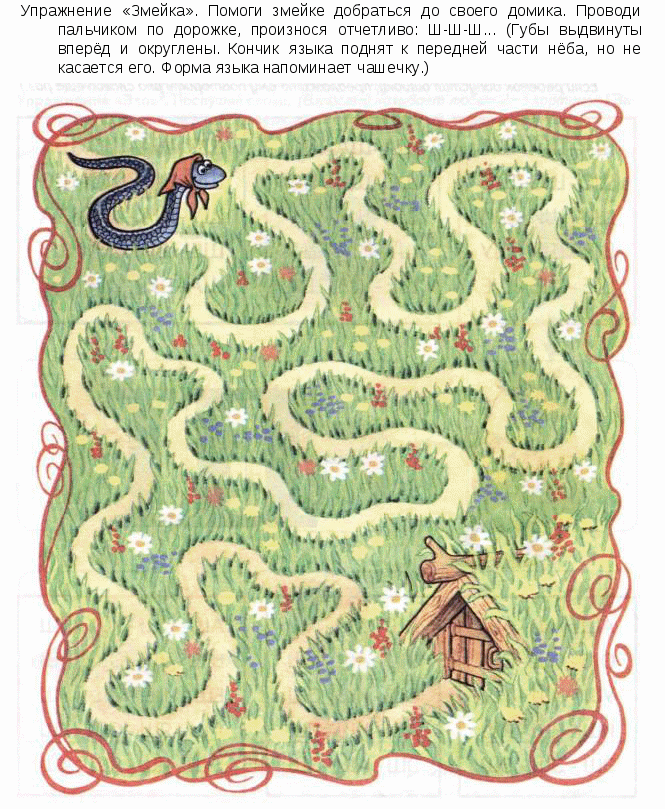       Самоанализ логопедического занятия.            Учителя – логопеда    Багайсковой М.А.Данное  индивидуальное   занятие  проводилось  с одним ребенком,  подготовительной  к школе группе.ТЕМА: Автоматизация правильного произношения звука [Ш]Лексическая тема: « Домашние птицы».Цель: Закрепить правильное произношение звука [Ш] Задачи:Образовательные:- закрепить умение ребенка правильно произносить звук [Ш] в слогах, словах;
- расширить словарный запас;
- развивать навыки фонематического анализа словКоррекционные:- продолжать развивать фонематический слух и восприятие;
- продолжать развивать внимание, память, речь;
- продолжать развивать органы артикуляции, четкость и плавность артикуляционных движений.Воспитательные:- воспитывать правильность, красоту речи;
- формировать и развивать эстетические качества;
- формировать интерес к коррекционным занятиям.Для достижения целей  учитывала дидактический принцип – от  простого  к сложному;  использовала  методы  обучения:словесный, наглядный, практический, проблемно – поисковый;методы  стимулирования  и мотивации  обучающей  деятельности – занимательные упражнения, поощрения, создания ситуации успеха. В качестве  активизации познавательных интересов  использовала  метод наглядного  моделирования  с  применением  компьютерной  игры -  «Игры для Тигры».   Для  исключения  перегрузки  и  снятия эмоционального  напряжения включила  в занятие  элементы  релаксации, речь детей  с движениями, , физминутку. При планировании  занятия учитывала  возрастные  и психофизические особенности   развития  ребёнка с нарушениями речи.Я  считаю, что выбранная мною структура  занятия  была  рациональна  для решения поставленных задач.   На  всех  этапах  занятия  старалась осуществлять  контроль  знаний  воспитанника (устные ответы, самостоятельная  практическая  деятельность).  В течение занятия  стремилась создавать и поддерживать   доброжелательную  атмосферу  и уверенность  каждого  ребенка  в  собственные  силы.        Итог  занятия подведен, поставленные цели  достигнуты  и  соответствуют содержанию занятия.ША – ШО – ШУШО – ШУ – ШИШЭ – ША – ШУАШ – ОШ – УШОШ – УШ – ИШЭШ – АШ – УШ